МІНІСТЕРСТВО ОСВІТИ І НАУКИ УКРАЇНИ ХЕРСОНСЬКИЙ ДЕРЖАВНИЙ УНІВЕРСИТЕТ ПЕДАГОГІЧНИЙ ФАКУЛЬТЕТКАФЕДРА ТЕОРІЇ ТА МЕТОДИКИ ДОШКІЛЬНОЇ ТА ПОЧАТКОВОЇ ОСВІТИЗАТВЕРДЖЕНОна засіданні кафедри теорії та методики дошкільної та початкової освіти   протокол № 1 від 25.08.2023 р.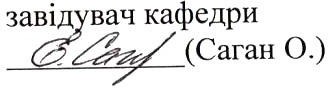 СИЛАБУС ОСВІТНЬОЇ КОМПОНЕНТИОК 20 ТЕОРІЯ І МЕТОДИКА ФОРМУВАННЯ ЕЛЕМЕНТАРНИХ МАТЕМАТИЧНИХ УЯВЛЕНЬОсвітня програма «Дошкільна освіта» першого (бакалаврського) рівня вищої освіти Спеціальність 012 Дошкільна освітаГалузь знань 01 Освіта/ПедагогікаІвано-Франківськ,  2023Анотація до освітньої компоненти. Змістовний аспект освітньої компоненти пов’язаний з інформаційною і методичною допомогою в усвідомленні теоретичних та методичних засад методики формування елементарних математичних уявлень у дошкільників; закономірності засвоєння дітьми елементарних математичних уявлень; програми, принципи, методи, прийоми, форми навчання дошкільників елементам математики.Мета та цілі освітньої компоненти: опанування студентами науково-теоретичними та психологічними, методичними основами освітньої компоненти "Теорія та методика формування елементарних математичних уявлень"; засвоєння студентами знань, умінь та навичок організації та проведення різних форм роботи з дітьми дошкільного віку з формування елементарних математичних уявлень в різних вікових групах; оволодіння вміннями та навичками підбору дидактичного матеріалу в процесі проведення різних форм роботи з дошкільниками для формування елементарних математичних уявлень.Компетентності та програмні результати навчання. Програмні компетентності:Інтегральна компетентність - здатність розв’язувати складні спеціалізовані завдання та практичні проблеми в галузі дошкільної освіти з розвитку, навчання і виховання дітей раннього і дошкільного віку, що передбачає застосовування загальних психолого-педагогічних теорій і фахових методик дошкільної освіти, та характеризується комплексністю та невизначеністю умов.Загальні компетентності (КЗ)КЗ-3. Здатність до абстрактного мислення, аналізу та синтезу.Спеціальні (фахові) компетентності спеціальності (КС)КС-3. Здатність до розвитку допитливості, пізнавальної мотивації, пізнавальних дій у дітей раннього і дошкільного віку.КС-9. Здатність до розвитку перцептивних, мнемічних процесів, різних форм мислення та свідомості в дітей раннього і дошкільного віку. КС-18. Здатність знаходити, опрацьовувати потрібну освітню інформацію та застосовувати її в роботі з дітьми, батьками.КС-19. Здатність до комунікативної взаємодії з дітьми, батьками, колегами. КС-20. Здатність до самоосвіти, саморозвитку, до безперервності в освіті для постійного поглиблення загальноосвітньої та фахової підготовки, перетворення набуття освіти в процес, який триває впродовж усього життя людини.Програмні результати навчання:ПР-01. Розуміти і визначати педагогічні умови, закономірності, принципи, мету, завдання, зміст, організаційні форми, методи і засоби, що використовуються в роботі з дітьми від народження до навчання у школі; знаходити типові ознаки і специфіку освітнього процесу і розвитку дітей раннього і дошкільного віку.ПР-02. Розуміти, описувати й аналізувати процеси розвитку, навчання та виховання дітей раннього і дошкільного віку з використанням базових психологічних і педагогічних понять та категорій. ПР-04. Розуміти і визначати особливості провідної – ігрової та інших видів діяльності дітей дошкільного віку, способи їх використання в розвитку, навчанні і вихованні дітей раннього і дошкільного віку. ПР-12. Будувати цілісний освітній процес з урахуванням основних закономірностей його перебігу. Оцінювати власну діяльність як суб’єкта педагогічної праці.Обсяг курсу на поточний навчальний рікОзнаки курсуТехнічне й програмне забезпечення/обладнанняТехнічне оснащення освітнього процесу є достатнім для проведення аудиторних занять згідно з програмою. У розпорядженні науково-педагогічних працівників навчальні аудиторії, обладнані SMART дошками та технічними демонстраційними засобами наочності (проєктори, екрани, телевізори), що дозволяють широко використовувати інтерактивні та мультимедійні засоби навчання. Спеціально обладнані коворкінг-центр, читальна зала, наукова бібліотека. На території університету є точки бездротового доступу до мережі Інтернет.Віртуальне навчальне середовище Google classroom, ‘KSU24, Херсонський віртуальний університет, корпоративна пошта, навчально-методичні комплекси дисциплін.Освітній процес забезпечено навчальною, методичною та науковою літературою на паперових та електронних носіях. 7. Політика курсуОбов’язковим є виконання індивідуальних творчих завдань, які дають змогу студентові дотримуватись правил академічної доброчесності та досягти такого рівня професійно-мовленнєвої готовності до навчання дітей рідної мови, що відповідає їх індивідуальним потребам і можливостям.Під час моделювання мовленнєвих занять слід надавати посилання на джерела інформації у разі використання ідей, розробок, тверджень, відомостей; дотримуватись норм законодавства про авторське право і суміжні права; надавати достовірну інформацію про результати власної (наукової, творчої) діяльності, використані методики досліджень і джерела інформації.Відповідно до наказ № 281-Д 29.06.2023 «Про введення в дію рішення вченої ради ХДУ від 29.06.2023 про затвердження Загальних політик  використання штучного інтелекту в навчанні, викладанні й дослідженнях у Херсонському державному університеті» та рекомендацій «Загальної політики використання штучного інтелекту в навчанні, викладанні й дослідженнях у Херсонському  державному університеті» врахувати, що порушення норм академічної доброчесності та етики позначатиметься на зниженні оцінювання результатів виконаної роботи. Варто врахувати, що дозволено, що заборонено з використання ШІ:ШЛЯХИ І СПОСОБИ ВИКОРИСТАННЯ ШТУЧНОГО ІНТЕЛЕКТУ В НАВЧАННІ: ⎯ написання коду з мов програмування з наступною перевіркою та уточненням; ⎯ визначення найкращих альтернатив серед багатьох варіантів за уточнюючими критеріями (з урахуванням існуючих обмежень) для прийняття рішення; ⎯ генерування завдань для перевірки власних знань за певними темами для самопідготовки до форм контролю; ⎯ генерування тексту для аналізу його; ⎯ генерування (пошук) інформації відповідно до запиту; ⎯ підготовка (за потреби) засобів візуалізації результатів курсової / кваліфікаційної роботи (колекції, програми, відеоролики, комп’ютерні презентації тощо) (зокрема, для мистецьких спеціальностей);  ⎯ розвиток критичного мислення, шляхом аналізу й порівняння відповідей ШІ з перевіреними джерелами інформації;  ⎯ генерування ідей, що надалі будуть розвинені здобувачем вищої освіти самостійно; ⎯ перекладання з однієї мови на іншу; ⎯ вивчення іноземних мов (миттєвий зворотний зв’язок із вимови, граматики і словникового запасу); ⎯ реставрування світлин; ⎯ допомога здобувачам навчатися у своєму власному темпі, співпрацювати один з одним і мати повний доступ до освітніх ресурсів в цифровому середовищі. НЕ РЕКОМЕНДОВАНО використовувати штучний інтелект у навчанні в таких видах діяльності: ⎯ виконуючи контрольні заходи (поточного, тематичного, підсумкового контролю, зокрема під час заліково-екзаменаційної сесії); ⎯ під час написання есею на задану тематику (есе повинно містити власні враження, обґрунтування та міркування з конкретного приводу чи питання. Для здобувачів це самостійна творча робота аналітичного, оповідального, описового, рефлексивного, критичного характеру, тому згенерований ШІ текст, що не містить власних міркувань, аналізу і критики, не може бути представлений як авторське есе); ⎯ виконуючи розрахункові завдання (генеративні платформи загального призначення можуть виконувати (на поточному етапі розвитку) прості обчислення на рівні арифметичних дій та не складних перетворень, тому розв’язування задач та виконання розрахункових робіт буде містити логічні помилки, суперечності. Для розрахунків краще використовувати інструменти ШІ спеціального призначення (наприклад, Wolfram|Alpha); ⎯ публікуючи повідомлення зі згенерованими зображеннями (зокрема, у соціальних мережах згенероване зображення є ілюстрацією і знецінює реальність та важливість повідомлення / новини, а також сприймається як вигадана історія).8. Схема курсуСистема оцінювання та вимогиМодуль 1. Теоретичні аспекти формування елементарних математичних уявлень у дошкільників (22 балів)Модуль 2. Практичні аспекти формування елементарних математичних уявлень дошкільників (38 балів)Екзамен (40 балів)Критерії оцінювання відповіді на екзамені (усної, письмової, творчої).Перший рівень – початковий. До 5 балів отримує студент, якщо він дав незадовільну або неповну відповідь на запитання, ухилився від аргументів, показав незадовільні знання понятійного апарату і спеціальної літератури чи взагалі нічого не відповів: 0-5 балів.Другий рівень – середній. Максимально 20 балів отримує студент, якщо відтворює основний навчальний матеріал, до 10 балів, якщо дав неповну відповідь на запитання, ухилився від аргументів, показав поверхові знання понятійного апарату і спеціальної літератури, виконує завдання за зразком, володіє елементарними вміннями навчальної діяльності: 6-20 балів.Третій рівень – достатній. Максимум 30 балів студент отримує, якщо знає істотні ознаки понять, явищ, зв’язки між ними, вміє пояснити основні закономірності, а також він у цілому відповів на поставлене запитання, але не спромігся переконливо аргументувати свою відповідь, помилився у використанні понятійного апарату, показав незадовільні знання літературних джерел, самостійно застосовує знання в стандартних ситуаціях, володіє розумовими операціями (аналізом, абстрагуванням, узагальненням тощо), вміє робити висновки, виправляти допущені помилки. Відповідь студента правильна, логічна, обґрунтована, хоча їй бракує власних суджень: 21-30 балів.Четвертий рівень – високий. Максимально можливу оцінку 40 балів за умови, якщо здобувач дав правильну і вичерпну відповідь на поставлене запитання, при цьому показав високі знання понятійного апарату і літературних джерел, уміння аргументувати своє ставлення до відповідних категорій, залежностей та явищ і навів приклади з практики. Студент має системні глибокі знання в обсязі та в межах вимог навчальних програм, усвідомлено використовує їх у стандартних та нестандартних ситуаціях. Уміє самостійно аналізувати, оцінювати, узагальнювати опанований матеріал, самостійно користуватися джерелами інформації, приймати рішення: 31-40 балів.Шкала оцінювання у ХДУ за ЄКТС8. Список рекомендованих джерел (наскрізн нумерація) ОсновніЗайцева Л. І. Формування математичної компетентності старших дошкільників. Методичний посібник. Харків: Веста: Видавництво «Ранок», 2008. – 160с.2 Сучасне заняття в дошкільному закладі : навч.-метод. посіб. / за ред. Н. В. Гавриш; авт. кол.: Н. В. Гавриш, О. О. Ліннік, Н. В. Губанова.Луганськ: Альма-матер, 2007. 496 с.Щербакова К. Й. Методика формування елементів математики у дошкільників. Київ: Вид-во Європейського університету, 2011. 262 с.ДодатковіБазовий компонент дошкільної освіти. URL: https://mon.gov.ua/ua/osvita/doshkilna-osvita/bazovij-komponent-doshkilnoyi-osviti-v-ukrayiniГазіна І. О. Розвиток логічного мислення у дітей дошкільного віку: методичний посібник. Кам’янець-Подільський : ФЩП Сисин О. В., 2010.172с.Гайдай Н. О. Інновації у формуванні логіко-математичної компетентності дітей : Методичні рекомендації щодо здійснення логіко-математичноїроботи в закладі. Прилуки, 2012.Гришко О. І. Математичні ігри та вправи як засіб формування елементарних математичних уявлень у дітей раннього та молодшого дошкільного віку: навч.-метод. пос. для студ. спец. 6.010101, 7.01010101 Дошкільна освіта, вихователів, методистів ДНЗ. Полтава : ПНПУ, 2013. 81 с.Дитина: Освітня програма для дітей від двох до семи років. URL: https://mon.gov.ua/storage/app/media/programy-rozvytku-ditey/osvitnya-programa- ditina-nmc.pdfМаричева О.Б. STREAM-освіта в дошкільному закладі. Система роботи з формування у дітей інженерного мислення»: навчально-методичний посібник. Вінниця : ММК, 2017. 47 с.Міськова Н. М. Формування методико-математичної компетентності майбутніх учителів початкових класів. Психолого-педагогічні основи гуманізації навчально-виховного процесу в школі та ВНЗ. 2013. Вип. 1. С. 107-115. URL: http://nbuv.gov.ua/UJRN/Ppog_2013_1_15Програма розвитку дитини від 2 до 6 років та методичні рекомендації. «Безмежний світ гри з LEGO» / В. Ю. Близнюк, О. П. Борук, В. Ю. Рома та ін. Київ, 2016. 140 с.Сидоренко Т. В. Формування логіко-математичної компетентності дітей дошкільного віку . Дошкільна освіта у сучасному соціокультурному просторі : зб. наук. праць / за заг. ред. О. А. Гнізділової, відпов. ред. Н. В. Ковалевська. Полтава : ФОП Цьома С.П., 2019. Вип. 3. С. 181-185.Скворцова С. Логіко-математична компетентність дитини : наступність дошкілля і школи. Дошкільне виховання. 2011. № 5. С. 13-17.Старченко В. Логіко-математичний аспект дошкільної освіти. Дошкільне виховання. 2005. № 7. С. 19-21.Стеценко І. STREAM-освіта : математичне дослідження. Дошкільне виховання. 2018. № 4. С. 13-15.Щербакова К. Математика для малят : варто пригадати ази. Палітра педагога. 2015. № 2. С. 3-6Щербакова К. Математика розум упорядковує. Дошкільне виховання. 2013. № 7. С. 19-22.Ящук О. М. Роль математики у формуванні логіко-математичного мислення. Сучасні технології розвитку професійної майстерності майбутніх учителів : матеріали VIII Всеукраїнської Інтернет-конференції, 28 жовтня 2015 р. FOLIA COMENIANA : вісник Польсько-української науково-дослідної лабораторії дидактики імені Я. А. Коменського. Умань : ФОП Жовтий, 2015. 218 с.Інтернет-ресурсиЗайцева Л. І. Формування математичної компетентності старших дошкільників. Методичний посібник. Харків: Веста: Видавництво «Ранок», 2008.	160с.	URL: http://bdpu.org:8080/bitstream/123456789/226/1/Zaytseva%20L.%20Metodyka%20orhanizatsiyi%20indyvid.%20roboty%20v%20protsesi%20form- nya%20u%20ditey%20doshk.%20viku%20 elementarnoyi%20matem-noyi%20kompetentnosti.pdfДорошенко Т.М., Мацько В.В. Теорія та методика формування елементарних математичних уявлень:навч.посіб./упоряд.:Т.М.Дорошенко, В.В.Мацько	–	Кременчук	:	ПП	«Бітарт»,	2019.	–	96с.	URL: http://www.pu.org.ua/Теорія%20та%20методика%20формування%20елементарних%20математичних%20уявлень.pdf.Іщенко Л. В. Педагогічні технології супроводження процесу формування елементарних математичних уявлень у дітей дошкільного віку: навч. посібн. для студентів спеціальності «Дошкільна освіта» / укладач Л. В. Іщенко. Вид. 2-ге, перер. та доп. Умань : ПП Жовтий О. О., 2013. 149 с. URL: https://dspace.udpu.edu.ua/bitstream/6789/1267/1/Педагогічний%20супровід%20формування%20елементарних%20математичних%20уявлень.pdfЩербакова К. Й. Методика формування елементарних математичних уявлень у дошкільників. Київ: Вища школа, 1996. – 94 с. URL: http://www.d-learn.pu.if.ua/data/users/56/import/sherbakova_k_i_metodika_formuvannya_elementarnih_matematichn.pdfЕлектронний варіант курсу.Назва освітньої компонентиОК 20 Теорія і методика формування елементарних математичних уявленьВикладач (і)Швець Тетяна АнатоліївнаПосилання на сайтhttp://ksuonline.kspu.edu/course/view.php?id=1391Контактний тел..0662860799E-mail викладача:tattishvets@gmail.comГрафік консультаційПід час проведення лекційних та практичних занятьКількість кредитів/годинЛекції (год.)Практичні заняття (год.)Самостійна робота (год.)1 семестр денна 3 кредити/90 годин2024461 семестр заочна3 кредити/90 годин8676Рік викладанняСеместрСпеціальністьКурс (рік навчання)Нормативний/вибірковий2023-2024  1Дошкільна освіта3 курс та 1 курс скор.т.навчанняОбов'язкові компоненти освітньоїпрограмиТиждень, дата, години (вказується відповідно до розкладу навчальних занять)Тема, план, кількість годин (аудиторної та самостійної)Форма навчального заняття, кількість годин (аудиторної та самостійної роботи)Список рекомендов анихджерелЗавданняМаксимальн а кількість балівМодуль 1. Теоретичні основи методики математичного розвитку дошкільниківМодуль 1. Теоретичні основи методики математичного розвитку дошкільниківМодуль 1. Теоретичні основи методики математичного розвитку дошкільниківМодуль 1. Теоретичні основи методики математичного розвитку дошкільниківМодуль 1. Теоретичні основи методики математичного розвитку дошкільниківМодуль 1. Теоретичні основи методики математичного розвитку дошкільниківhttps://www.kspu.edu/Education/Shedule.aspx Тема 1. Значення та завдання формування  початкових елементів математики у дітей дошкільного віку ПЛАН1.Проблема вивчення математики. 2.Значення математичного розвитку у пізнавальному та розумовому вихованні дошкільників. 3.Основні задачі з формування елементарних математичних уявлень. 4.Сучасний стан розвитку методики математичного розвитку дітей. Аналіз  досліджень педагогів (М.Монтессорі, Я.О. Коменський, Ф.Фрьобель, тощо). 5.Огляд загальнодидактичних принципів вивчення дошкільниками елементів математики. Головні завдання математичного розвитку дітей.Лекція -2 год.1-10.http://ksuonline.kspu.edu/course/view.php?id=1391https://www.kspu.edu/Education/Shedule.aspx Тема 1. Значення та завдання формування  початкових елементів математики у дітей дошкільного віку ПЛАН1.Проблема вивчення математики. 2.Значення математичного розвитку у пізнавальному та розумовому вихованні дошкільників. 3.Основні задачі з формування елементарних математичних уявлень. 4.Сучасний стан розвитку методики математичного розвитку дітей. Аналіз  досліджень педагогів (М.Монтессорі, Я.О. Коменський, Ф.Фрьобель, тощо). 5.Огляд загальнодидактичних принципів вивчення дошкільниками елементів математики. Головні завдання математичного розвитку дітей.Практичне – 2 год. Заочна форма – лекція – 2 год.Сам. роб – 10 год.1-10.Практичне 11. (2б.) Підготуйте варіанти вправ та ігор для формування сенсорних здібностей дітей.(2 бали) Для здобувачів які синхронно виконують роботу – активне обговорення на занятті особливостей використання ігрової технології з метою математичного розвитку дошкільників, для здобувачів, які асинхронно виконують роботу чи з певних об’єктивних причин не відповідали на парі – підготувати розгорнуту відповідь-висновок, щодо теми вивчення.4 балиПрактичне 11. (2б.) Підготуйте варіанти вправ та ігор для формування сенсорних здібностей дітей.(2 бали) Для здобувачів які синхронно виконують роботу – активне обговорення на занятті особливостей використання ігрової технології з метою математичного розвитку дошкільників, для здобувачів, які асинхронно виконують роботу чи з певних об’єктивних причин не відповідали на парі – підготувати розгорнуту відповідь-висновок, щодо теми вивчення.Практичне 11. (2б.) Підготуйте варіанти вправ та ігор для формування сенсорних здібностей дітей.(2 бали) Для здобувачів які синхронно виконують роботу – активне обговорення на занятті особливостей використання ігрової технології з метою математичного розвитку дошкільників, для здобувачів, які асинхронно виконують роботу чи з певних об’єктивних причин не відповідали на парі – підготувати розгорнуту відповідь-висновок, щодо теми вивчення.https://www.kspu.edu/Education/Shedule.aspx .Тема	2.	Зміст та форми організації математичного розвитку дошкільниківПЛАН1. Напрямки математичного розвитку.2. Особливості підготовки в ЗДО.3. Види організації навчання.4. Аналіз та характеристика форм організації математичного розвиткуЛекція – 2 год.1-10.http://ksuonline.kspu.edu/course/view.php?id=1391http://ksuonline.kspu.edu/course/view.php?id=1391https://www.kspu.edu/Education/Shedule.aspx .Тема	2.	Зміст та форми організації математичного розвитку дошкільниківПЛАН1. Напрямки математичного розвитку.2. Особливості підготовки в ЗДО.3. Види організації навчання.4. Аналіз та характеристика форм організації математичного розвиткуПрактичне – 2год.1-10.Практичне 1. (2б.) Підготуйте фрагмент заняття математичного змісту для дітей дошкільного віку з використанням наочного матеріалу(2 бали) Для здобувачів які синхронно виконують роботу – активне обговорення на занятті особливостей використання ігрової технології з метою математичного розвитку дошкільників, для здобувачів, які асинхронно виконують роботу чи з певних об’єктивних причин не відповідали на парі – підготувати розгорнуту відповідь-висновок, щодо теми вивчення.Практичне 1. (2б.) Підготуйте фрагмент заняття математичного змісту для дітей дошкільного віку з використанням наочного матеріалу(2 бали) Для здобувачів які синхронно виконують роботу – активне обговорення на занятті особливостей використання ігрової технології з метою математичного розвитку дошкільників, для здобувачів, які асинхронно виконують роботу чи з певних об’єктивних причин не відповідали на парі – підготувати розгорнуту відповідь-висновок, щодо теми вивчення.4 балиhttps://www.kspu.edu/Education/Shedule.aspx Тема	3.	Формування у дошкільників уявлень про множинуПЛАН1.Основне поняття математики – множина.2. Основні операції з множинами. 3.Сприйняття та відтворення множин дошкільниками. 4.Завдання та зміст знань дітей про множини.5. Методи та прийоми формування уявлень про множину. Лекція – 4 год.1-10.http://ksuonline.kspu.edu/course/view.php?id=1391http://ksuonline.kspu.edu/course/view.php?id=1391https://www.kspu.edu/Education/Shedule.aspx Тема	3.	Формування у дошкільників уявлень про множинуПЛАН1.Основне поняття математики – множина.2. Основні операції з множинами. 3.Сприйняття та відтворення множин дошкільниками. 4.Завдання та зміст знань дітей про множини.5. Методи та прийоми формування уявлень про множину. Практичне – 4 год. Сам.роб. –26 год.Заочна форма – лекція – 2 год.Практичне – 2 год.Сам. роб. – 26 год.1-10.Практичне 11. (2б.) Підготуйте та продемонструйте фрагиент заняття з ознайомлення дітей дошкільного віку з множиною.(2 бали) Для здобувачів які синхронно виконують роботу – активне обговорення на занятті особливостей використання ігрової технології з метою математичного розвитку дошкільників, для здобувачів, які асинхронно виконують роботу чи з певних об’єктивних причин не відповідали на парі – підготувати розгорнуту відповідь-висновок, щодо теми вивчення.Практичне 23. (2б.) Практичне завдання:Підготуйте та продемонструйте інтерактивну гру з ознайомлення дітей дошкільного віку з множиною.Практичне 11. (2б.) Підготуйте та продемонструйте фрагиент заняття з ознайомлення дітей дошкільного віку з множиною.(2 бали) Для здобувачів які синхронно виконують роботу – активне обговорення на занятті особливостей використання ігрової технології з метою математичного розвитку дошкільників, для здобувачів, які асинхронно виконують роботу чи з певних об’єктивних причин не відповідали на парі – підготувати розгорнуту відповідь-висновок, щодо теми вивчення.Практичне 23. (2б.) Практичне завдання:Підготуйте та продемонструйте інтерактивну гру з ознайомлення дітей дошкільного віку з множиною.4 балів4 балів(2 бали) Для здобувачів які синхронно виконують роботу – активне обговорення на занятті особливостей використання ігрової технології з метою математичного розвитку дошкільників, для здобувачів, які асинхронно виконують роботу чи з певних об’єктивних причин не відповідали на парі – підготувати розгорнуту відповідь-висновок, щодо теми вивчення.(2 бали) Для здобувачів які синхронно виконують роботу – активне обговорення на занятті особливостей використання ігрової технології з метою математичного розвитку дошкільників, для здобувачів, які асинхронно виконують роботу чи з певних об’єктивних причин не відповідали на парі – підготувати розгорнуту відповідь-висновок, щодо теми вивчення.Інд.робота1-10.Зробити конспект з наступних тем:Сенсорний розвиток дошкільниківСистема навчання дошкільників Ф.ФрьобеляСистема навчання та виховання дошкільників М.МонтессоріЗробити конспект з наступних тем:Сенсорний розвиток дошкільниківСистема навчання дошкільників Ф.ФрьобеляСистема навчання та виховання дошкільників М.Монтессорі     6 балів1-10.	Модуль 2. Практичні аспекти формування елементарних математичних уявлень дошкільників	Модуль 2. Практичні аспекти формування елементарних математичних уявлень дошкільників	Модуль 2. Практичні аспекти формування елементарних математичних уявлень дошкільників	Модуль 2. Практичні аспекти формування елементарних математичних уявлень дошкільників	Модуль 2. Практичні аспекти формування елементарних математичних уявлень дошкільників	Модуль 2. Практичні аспекти формування елементарних математичних уявлень дошкільників	Модуль 2. Практичні аспекти формування елементарних математичних уявлень дошкільниківhttps://www.kspu.edu/Education/Shedule.aspx Тема	4.	Розвиток у дітей уявлень і понять про число та лічбу. Завдання й методика навчанняПЛАН1.Перейняття дітьми слів-числівників з мови дорослих. 2.Етапи лічильної діяльності. 3.Навчання дітей лічби за допомогою чисел. 4.Правила навчання лічби дошкільників. 5.Особливості навчання кількісній та порядковій лічбі. 6.Підбір наочного матеріалу для формування уявлень та понять про число та лічбу. Лекція- 4 год.1-10.http://ksuonline.kspu.edu/course/view.php?id=1391https://www.kspu.edu/Education/Shedule.aspx Тема	4.	Розвиток у дітей уявлень і понять про число та лічбу. Завдання й методика навчанняПЛАН1.Перейняття дітьми слів-числівників з мови дорослих. 2.Етапи лічильної діяльності. 3.Навчання дітей лічби за допомогою чисел. 4.Правила навчання лічби дошкільників. 5.Особливості навчання кількісній та порядковій лічбі. 6.Підбір наочного матеріалу для формування уявлень та понять про число та лічбу. Практичне – 6 год.Заочна форма – лекція – 2 год.Практичне 2 год.Сам.роб. – 10 год.1-10.Практичне 1 1. (2б.) Представте фрагмент  математичного заняття з ознайомлення дошкільників з цифрою.(2 бали) Для здобувачів які синхронно виконують роботу – активне обговорення на занятті особливостей використання ігрової технології з метою математичного розвитку дошкільників, для здобувачів, які асинхронно виконують роботу чи з певних об’єктивних причин не відповідали на парі – підготувати розгорнуту відповідь-висновок, щодо теми вивчення.Практичне 21.(2б.) Запропонуйте робочий лист з ознайомлення дітей з цифрою, на вибір(2 бали) Для здобувачів які синхронно виконують роботу – активне обговорення на занятті особливостей використання ігрової технології з метою математичного розвитку дошкільників, для здобувачів, які асинхронно виконують роботу чи з певних об’єктивних причин не відповідали на парі – підготувати розгорнуту відповідь-висновок, щодо теми вивчення.Практичне 3(2б.) Представте фрагмент  математичного заняття з ознайомлення або закріплення уявлень і понять про число та лічбу.(2 бали) Для здобувачів які синхронно виконують роботу – активне обговорення на занятті особливостей використання ігрової технології з метою математичного розвитку дошкільників, для здобувачів, які асинхронно виконують роботу чи з певних об’єктивних причин не відповідали на парі – підготувати розгорнуту відповідь-висновок, щодо теми вивчення.4 бали	4 бали4 бали4 бали	4 бали4 балиhttps://www.kspu.edu/Education/Shedule.aspx Тема 5. Методика навчання порівнянню величин і вимірюванню у різних вікових групах ЗДОПЛАН1. Навчання порівнянню величин і вимірюванню у 2 молодшій групі2. Навчання порівнянню величин і вимірюванню у середній групі3. Навчання порівнянню величин і вимірюванню у старшій групі1-10https://www.kspu.edu/Education/Shedule.aspx Тема 5. Методика навчання порівнянню величин і вимірюванню у різних вікових групах ЗДОПЛАН1. Навчання порівнянню величин і вимірюванню у 2 молодшій групі2. Навчання порівнянню величин і вимірюванню у середній групі3. Навчання порівнянню величин і вимірюванню у старшій групіЛекція- 2 год.Практичне – 2 год.1-10http://ksuonline.kspu.edu/course/view.php?id=1391Практичне1. (2б) запропонуйте картотеку ігор за темою та підготуйте 2 гри для демонстрації(2 бали) Для здобувачів які синхронно виконують роботу – активне обговорення на занятті особливостей використання ігрової технології з метою математичного розвитку дошкільників, для здобувачів, які асинхронно виконують роботу чи з певних об’єктивних причин не відповідали на парі – підготувати розгорнуту відповідь-висновок, щодо теми вивчення.4 бали4 балиhttps://www.kspu.edu/Education/Shedule.aspx Тема 6. Методика розвитку в дошкільників уявлень про форму й геометричні фігури ПЛАН1.Геометрична фігура – основа сприйняття форми предмета.  2.Можливості та особливості сприйняття форми предметів. 3.Задачі та зміст ознайомлення дітей з формою предметів.4. Зміст знань дітей про геометричні фігури.Лекція – 2 год.Практичне – 2 год.Заочна форма – лекція – 2 год.Практичне – 2 год.Сам.роб.- 10 год.1-10.http://ksuonline.kspu.edu/course/view.php?id=1391Практичне1.(2б) Представити фрагмент заняття з ознайомлення з новою геометричною фігурою ( з використанням наочності, демонстраційного та роздаткового матеріалу).(2 бали) Для здобувачів які синхронно виконують роботу – активне обговорення на занятті особливостей використання ігрової технології з метою математичного розвитку дошкільників, для здобувачів, які асинхронно виконують роботу чи з певних об’єктивних причин не відповідали на парі – підготувати розгорнуту відповідь-висновок, щодо теми вивчення.4 бали4 балиhttps://www.kspu.edu/Education/Shedule.aspx Тема 3. Методика розвитку просторових уявлень у дошкільниківПЛАН1.Поняття про простір і просторове орієнтування.2. Генезис просторових орієнтувань у дітей. 3.Задачі й методика навчання дітей орієнтування в просторі. 4.Дидактичні ігри та вправи на орієнтування в просторі. 5.Труднощі, що виникають у дошкільників при вивченні зазначеної теми.Лекція – 2 год.Практичне – 2 год.сам. роб.- 20 год.Заочна форма – сам.роб- 20 год.1-10.http://ksuonline.kspu.edu/course/view.php?id=1391(2б.)Представити конспект заняття з математики для дітей дошкільного віку за однією з вивчених тем з усією необхідною наочністю.(2 бали) Для здобувачів які синхронно виконують роботу – активне обговорення на занятті особливостей використання ігрової технології з метою математичного розвитку дошкільників, для здобувачів, які асинхронно виконують роботу чи з певних об’єктивних причин не відповідали на парі – підготувати розгорнуту відповідь-висновок, щодо теми вивчення.Самостійна робота:Підготувати доповідь з використання мультимедійної презентації:« ІК ігри на заняттях з математики»4 бали6 балів4 бали6 балівhttps://www.kspu.edu/Education/Shedule.aspx Тема 4. Методика розвитку уявлень про час у дошкільниківПЛАН1.Час і його властивості. 2.Аналіз досліджень з проблеми.3. Особливості сприйняття часу дітьми раннього та дошкільного віку. 4.Задачі та методика формування часових уявлень і понять.  5.Ознайомлення дітей дошкільного віку з часовими поняттями у різних вікових групах. 6.Труднощі дітей, що виникають при формуванні часових уявлень.Лекція – 2 год.Практичне – 4 год.1-10.http://ksuonline.kspu.edu/course/view.php?id=1391Практичне:(2б.)Представте фрагмент  математичного заняття з ознайомлення або закріплення уявлень і понять про час.(2 бали) Для здобувачів які синхронно виконують роботу – активне обговорення на занятті особливостей використання ігрової технології з метою математичного розвитку дошкільників, для здобувачів, які асинхронно виконують роботу чи з певних об’єктивних причин не відповідали на парі – підготувати розгорнуту відповідь-висновок, щодо теми вивчення.Практичне:(2б.) Представити конспект заняття з математики для дітей дошкільного віку за однією з вивчених тем з усією необхідною наочністю.(2 бали) Для здобувачів які синхронно виконують роботу – активне обговорення на занятті особливостей використання ігрової технології з метою математичного розвитку дошкільників, для здобувачів, які асинхронно виконують роботу чи з певних об’єктивних причин не відповідали на парі – підготувати розгорнуту відповідь-висновок, щодо теми вивчення.4 бали4 бали4 бали4 балиУсьогоДенна форма л. – 20 год.; пр. – 24 год.; с.р. – 46 год. Заочна форма л. – 8 год.; пр. – 6 год.;  с.р. – 76 год. екзаменhttp://ksuonline.kspu.edu/course/view.php?id=139160 балів60 балівУсьогоДенна форма л. – 20 год.; пр. – 24 год.; с.р. – 46 год. Заочна форма л. – 8 год.; пр. – 6 год.;  с.р. – 76 год. Сума балів /Local gradeОцінка ЄКТСОцінка ЄКТСОцінка за національною шкалою/National gradeОцінка за національною шкалою/National grade90 – 100АexcellentЗарахованоВідмінно 82-89ВgoodЗарахованоДобре 74-81СgoodЗарахованоДобре 64-73DsatisfactoryЗарахованоЗадовільно 60-63ЕsatisfactoryЗарахованоЗадовільно 35-59FXfailНе зарахованоНезадовільно з можливістю повторного складання1-34FfailНе зарахованонезадовільно з обов’язковим повторним вивченням дисципліни